Estudiantes del CETI destacan en el Concurso Latinoamericano de Proyectos Estudiantiles en Ciencia y Tecnología, “Infomatrix 2024”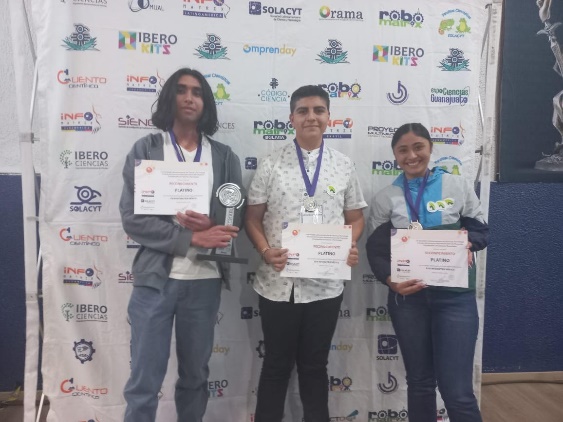 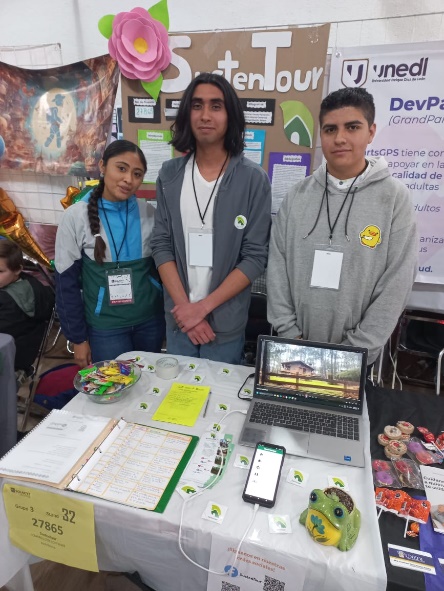 Guadalajara, Jal., a 13 de febrero de 2024 INFOMATRIX LATINOAMÉRICA es un evento organizado por la Sociedad Latinoamericana de Ciencia y Tecnología (SOLACYT) con el objetivo de apoyar a los jóvenes en llevar sus proyectos escolares a un siguiente nivel, presentarlos a la comunidad y buscar su aplicación en el entorno social para ser entonces entes de cambio, innovación y emprendimiento. El programa está dirigido a estudiantes de 5 a 25 años que desarrollen proyectos en las áreas de: Desarrollo de Software Robótica Divulgación Científica Ciencia Arte Digital  Cuento Científico Cortometraje Animación Música DigitalINFOMATRIX LATINOAMÉRICA se desarrolla etapas estatales y regionales donde los mejores equipos acreditan a la etapa nacional correspondiente, posteriormente, acreditan a INFOMATRIX MUNDIAL y otros eventos internacionales gracias a los convenios que SOLACYT tiene en diversos países como China, Estados Unidos, Rumania, España, Indonesia, Túnez, Inglaterra, Corea, Malasia, Lituania, entre otros.En este importante evento, el Centro de Enseñanza Técnica Industrial (CETI), tuvo presencia mediante 4 equipos:Detalles de los Equipos y Proyectos:Plantel Río Santiago Proyecto: SoftLogic MasteryPremio y Acreditación: Medalla de Plata con acreditación Infomatrix Nacional 2024Integrantes:Sofia Llamas ReynosoMario Abdiel Galindo ChávezJoshua De Jesús Vázquez GalloDescripción del Proyecto: SoftLogic Mastery se centra en mejorar la comprensión y el dominio de los conceptos fundamentales del desarrollo de software, específicamente dirigido a los alumnos de la materia 'Fundamentos de Desarrollo de Software' en la carrera de Tecnólogo en Desarrollo de Software.  Plantel Río Santiago Proyecto: SustenTourPremio y Acreditación: Medalla de Platino con acreditación en Genious Olympiad USAIntegrantes:Rogelio Uriel Vences HernándezEdna Edith Álvarez CamarenaMiguel Ángel Castillo SalazarDescripción del Proyecto: SustenTour es una aplicación innovadora que promueve el turismo sustentable, proporcionando información detallada sobre diversos destinos eco-amigables, actividades al aire libre y opciones de alojamiento comprometidas con el medio ambiente en Jalisco, México.Sede del Torneo: Universidad Enrique Díaz de León (UNEDL) Av. Enrique Díaz de León #90, Colonia Americana, Guadalajara, Jalisco.Proyecto: Agua clara limpiando diésel con carbón de caña.Plantel Tonalá Premio y Acreditación: Medalla de plataIntegrantes: Daniela Judith Sida Arredondo Descripción del proyecto: Es un filtro para captar Diesel en agua; consiste en una base de alambre galvanizado que es donde se ponen contenedores con el material filtrante el cual es carbón activado de bagazo de Caña (Saccharum officinarum) ya que por su alta porosidad es un material filtrante altamente usado en la industria. En el perímetro de la malla de alambre galvanizado se encuentra un tubo de goma espuma el cual sirve para delimitar el área a filtrar y mantener el prototipo a flote.Proyecto: LubHacPremio y Acreditación: Medalla de plataIntegrantes: Rodríguez Muñoz Annette Bustos Cordero Iván IsmaelDescripción del proyecto: Nuestro producto ofrece una serie de beneficios adicionales para el cuidado íntimo como resequedad vaginal por cambio de pH, inflamación, hinchazón, además de proporcionar comodidad, por su envase discreto Una de las fortalezas de nuestro gel íntimo es su formulación natural.Estos éxitos no solo reflejan la dedicación y talento de los estudiantes, sino que también resaltan el compromiso continuo de esta institución educativa en fomentar la excelencia y la innovación.